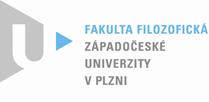 PROTOKOL O HODNOCENÍ BAKALÁŘSKÉ  PRÁCEposudek vedoucí prácePráci předložil(a) student(ka): Ilona ČapkováNázev práce: „Hormonální antikoncepce, její důsledky a pozitivní či negativní účinky na zdraví žen“Oponovala (u externích oponentů uveďte též adresu a funkci ve firmě):Mgr. Ema Hrešanová, Ph.D.1. CÍL PRÁCE (uveďte, do jaké míry byl naplněn):Předložená práce chce mapovat empiricky podložené dopady hormonální antikoncepce na ženské zdraví a reprodukční historii (viz str. 1). Formulace cíle je nepřesná a nereflektuje zcela původně zadané téma. Plánovaným záměrem bylo, aby autorka vypracovala přehledovou stať mapující dopady hormonální antikoncepce a nabídla sociologickou reflexi tématu. Musím ale konstatovat, že autorce se i přes četné snahy takto stanoveného cíle nepodařilo dosáhnout.2. OBSAHOVÉ ZPRACOVÁNÍ (náročnost, tvůrčí přístup, proporcionalita teoretické a vlastní práce,  vhodnost příloh apod.):Bohužel práce trpí řadou závažných nedostatků. Autorce se příliš nedaří dodržet žánr sociologické přehledové stati a práce celkově postrádá dimenzi sociologického uvažování. Autorka se sice snaží pracovat s konceptem reprodukčního zdraví tak, jak je vymezeno na poli sociologie zdraví a nemoci, ale přesto text prozrazuje, že autorka se s perspektivou sociologie zdraví a nemoci zcela nezžila. Naprostá většina text představuje spíše jakési mapování a základní vhled do problematiky, chybí však jeho sociologická analýza.Mnohé sekce jsou navíc nelogicky uspořádány, autorka se často dopouští zbytečného opakování. Katola 4 staví téměř výhradně na jednom zdroji.Závěr je svým obsahem i rozsahem zcela nedostatečný.3. FORMÁLNÍ ÚPRAVA (jazykový projev, správnost citace a odkazů na literaturu, grafická úprava, přehlednost členění kapitol, kvalita tabulek, grafů a příloh apod.):Formální stránka je též problematická. Autorka píše obtížně a mnohdy krkolomně. Ve srovnání s předchozími verzemi práce sice mohu konstatovat, že se jí podařilo nebývale pozvednout jazykovou úroveň textu, přesto v něm přetrvávají závažné nedostatky nejen v problematické stylistice a gramatice, ale též v pravopise (interpunkce, psaní velkých písmen atd.). V textu se vyskytují výrazy obecné češtiny (např. str.7). Řada formulací je zkratkovitých a zavádějících (např. str. 3). Překlady z anglického jazyka jsou neumělé a nepřesné (viz např. str.6), v textu se vyskytují anglicismy a plevelná slova (např. „nicméně“ na str. 9). 4. STRUČNÝ KOMENTÁŘ HODNOTITELE (celkový dojem z diplomové práce, silné a slabé stránky,  originalita myšlenek apod.):Práce je celkově slabá. Z obsahového hlediska se autorce bohužel nepodařilo naplnit formát přehledové stati a nabídnout sociologickou reflexi tématu. Stylistika práce je též poměrně slabá. Pozitivně hodnotím tématické zaměření práce, které má velký potenciál pro sociologické bádání. Ten však autorka v práci nezvládla plně vytěžit.5. OTÁZKY A PŘIPOMÍNKY DOPORUČENÉ K BLIŽŠÍMU VYSVĚTLENÍ PŘI OBHAJOBĚ (jedna až    tři):Zkuste prosím kreativně zapojit svou sociologickou imaginaci a nastínit, o jakých sociálních procesech v dnešní postmoderní době může dle Vás rostoucí užívání hormonální antikoncepce svědčit? 6. NAVRHOVANÁ ZNÁMKA (výborně, velmi dobře, dobře, nedoporučuji k obhajobě): Práce se pohybuje na hranici obhajitelnosti. Doporučuji hodnotit dle výkonu při obhajobě.Datum: 		25/5/2015																																Podpis:	Mgr. Ema Hrešanová, Ph.D.